ZAMIERZENIA DYDAKTYCZNO – WYCHOWAWCZE NA MIESIĄC STYCZEŃ W GRUPIE BIEDRONKI TEMATY KOMPLEKSOWE: Tydzień I – „Witamy w Nowym Roku” -  dziecko wie jakie są tradycje noworoczne; uświadamianie następstwa dni tygodnia, miesięcy, pór roku;Tydzień II -  „Co można robić zimą” - poszerzanie wiedzy na temat obszarów polarnych; doskonalenie kompetencji matematycznych – lateralizacja, kodowanie; kształtowanie nawyku pomagania zwierzętom w przetrwaniu zimy.Tydzień III – „Święto babci i dziadka” – kształtowanie wrażliwości na potrzeby osób starszych; nazywanie członków bliższej i dalszej rodziny; podawanie powiązań między członkami rodziny; doskonalenie umiejętności składania życzeń; Tydzień IV – „Zimowe mistrzostwa sportowe” – doskonalenie umiejętności rozpoznawania i podawania nazw zimowych dyscyplin sportowych; doskonalenie umiejętności porównywania obiektów, wskazywania podobieństw i różnic (jazda figurowa, łyżwiarstwo szybkie, bobsleje a saneczkarstwo, slalom a skoki narciarskie)
                                                                           Opracowała: mgr Karolina Witkowska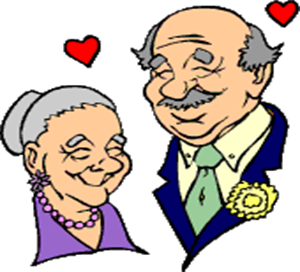 WIERSZYK MIESIACA: 
Babcia moja kochana, Babcia jak druga Mama.
Nie ma lepszego lekarstwa na bóle
niż gdy mnie Babcia przytula czule. 
Babcia się troszczy, lubi rozpieszczać - 
jak zacznie mnie karmić nie może przestać. 
Babci nie można nikim zastąpić, 
więc trzeba ją cenić i pochwał nie skąpić. 
A Dziadek mój kochany, 
jest plasterkiem na rany. 
Uczy jak dobro wybierać 
i uczy prawdziwej zabawy. 
Zabawny w tym jest na dokładkę, 
dziękuję że jesteś moim Dziadkiem. 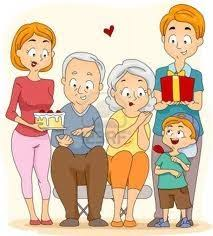 PIOSENKA MIESIĄCA:
„Moja Babcia i mój Dziadek” 1.Moja babcia i mój dziadek 
To wspaniali są dziadkowie 
Dziadek mnóstwo zna zagadek 
Babcia bajkę nam opowie 
Bo na świecie nie znajdziecie 
Takich bajek i zagadek 
Jakie wnukom opowiada 
Moja babcia i mój dziadek 
           2.Poprosimy naszą babcię 
              Babciu z tajemniczą miną 
              Opowiadaj swoją bajkę 
              A za każdym razem inną 
              Bo na świecie nie znajdziecie 
              Takich bajek i zagadek 
              Jakie wnukom opowiada 
              Moja babcia i Mój dziadek 
3.Posadzimy teraz dziadka 
Na fotelu wiklinowym 
Dziadku powiedz nam zagadkę 
Całkiem nową prosto z głowy 
Bo na świecie nie znajdziecie 
Takich bajek i zagadek 
Jakie wnukom opowiada 
Moja babcia i mój dziadek